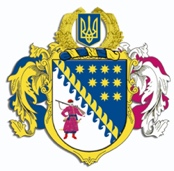 ДНІПРОПЕТРОВСЬКА ОБЛАСНА РАДАVIIІ СКЛИКАННЯПостійна комісія обласної ради з питань сім’ї, молоді та спорту49004, м. Дніпро, просп. Поля, 2П Р О Т О К О Л   № 24засідання постійної комісії ради28 червня 2023 року12.00Всього членів комісії:  6 осібПрисутні:                       4 особиВідсутні:                        2 особиПрисутні члени комісії: Кошляк М.А., Міфтахутдінова Д.А., Музика Д.С., Світла В.В. (онлайн)Відсутні члени комісії: Сірий О.С., Немченко К.І.У роботі комісії взяли участь:Гиренко Лілія Анатоліївна,  начальник управління з питань культури та спорту виконавчого апарату обласної радиПшеничников Олександр Петрович, директор департаменту молоді і спорту облдержадміністраціїДукач Лідія Михайлівна, директор КП ,,Дніпропетровський центр спортивної медицини” ДОР”Середня Валентина Григорівна, начальник відділу розвитку освітньої галузі управління з питань охорони здоров’я, соціальної політики та розвитку освітньої галузі виконавчого апарату обласної радиКлімович Вікторія Миколаївна, начальник відділу з питань молоді, спорту та гендерної політики управління з питань культури та спорту виконавчого апарату обласної радиВозна Вікторія Ігорівна, головний спеціаліст відділу з питань молоді, спорту та гендерної політики управління з питань культури та спорту виконавчого апарату обласної радиГоловував:  голова постійної комісії Кошляк М.А.Порядок денний засідання постійної комісіїПро порядок денний засідання постійної комісії.Про роботу КП „Дніпропетровський центр спортивної медицини” ДОР”.Про розгляд листа Міністерства молоді та спорту від 15 червня                2023 року „Про вирішення питання щодо обіймання посади керівника закладу”. Про розгляд звернень спортивних федерацій, інших громадських об’єднань фізкультурно-спортивної спрямованості, колективних звернень щодо  кадрових питань КЗ „Дніпропетровський фаховий коледж спорту” ДОР. СЛУХАЛИ: 1. Про порядок денний засідання постійної комісіїІнформація: Кошляк М.А.ВИРІШИЛИ: 1. Погодити порядок денний.Результати голосування:СЛУХАЛИ: 2. Про роботу КП „Дніпропетровський центр спортивної медицини” ДОР”.Інформація:  Дукач Л.М.ВИРІШИЛИ:   Інформацію директора взяти до відома.  Звернутись до Дніпропетровської обласної військової  адміністрації та Дніпропетровської обласної ради щодо подальшого фінансування КП „Дніпропетровський центр спортивної медицини” ДОР” з обласного бюджету. Результати голосування:СЛУХАЛИ: 3. Про розгляд листа Міністерства молоді та спорту від                       15 червня 2023 року „Про вирішення питання щодо обіймання посади керівника закладуˮ.Інформація:  Кошляк М.А. – про надходження до Дніпропетровської обласної ради листа Міністерства молоді та спорту від 15 червня 2023 року „Про вирішення питання щодо обіймання посади керівника закладуˮ, в якому центральний орган виконавчої влади пропонує органу місцевого самоврядування – Дніпропетровській обласній раді – розглянути можливість продовження трудових відносин з керівником КЗ „Дніпропетровський фаховий коледж спортуˮ ДОР Лельчицьким М.Н. ВИРІШИЛИ: 1. Рекомендувати голові Дніпропетровської обласної ради інформацію, викладену у листі Міністерства молоді та спорту від 15 червня 2023 року „Про вирішення питання щодо обіймання посади керівника закладуˮ взяти до уваги і повідомити центральний орган виконавчої влади про те, що виключно на пленарних засіданнях районної, обласної ради вирішуються питання щодо управління об’єктами спільної власності територіальних громад сіл, селищ, міст, районів у містах, що перебувають в управлінні районних і обласних рад; призначення і звільнення їх керівників, а також про недопустимість звуження існуючих інституційних гарантій місцевого самоврядування щодо самостійної реалізації наданих їм повноважень. Результати голосування:СЛУХАЛИ: 4.	Про розгляд звернень спортивних федерацій, інших громадських об’єднань фізкультурно-спортивної спрямованості, колективних звернень щодо  кадрових питань КЗ „Дніпропетровський фаховий коледж спортуˮ ДОР.Інформація:   Клімович В.М. – про надходження до Дніпропетровської обласної ради звернення від 05.06.2023 № 2766/0/1-23 Федерації легкої атлетики України на підтримку в.о. керівника закладу Лельчицького М.Н., звернення від 23.06.2023 № 3178/0/1-23 осередку Федерації бадмінтону у Дніпропетровській області, від 23.6.2023 № 3163/0/1-23 Дніпропетровської обласної федерації пауерліфтингу, від 23.06.2023 № 3179/0/1-23 ГО „Залізна молодьˮ, від 23.06.2023 № 3162/0/1-23 КЗО „Криворізький ліцей-інтернат з посиленою військово-фізичною підготовкоюˮ ДОР з проханнями щодо розгляду кандидатури Дерлюка Олега Анатолійовича на заміщення вакантної посади керівника КЗ „Дніпропетровський фаховий коледж спортуˮ ДОР у разі виникнення такої вакансії. Крім того, про звернення в.о. директора КЗО „Криворізька спеціальна школа „Сузір’яˮ ДОР Дерлюка О.А. щодо розгляду проєктів Стратегії розвитку КЗ „Дніпропетровський фаховий коледж спортуˮ ДОР та Плану заходів з протидії булінгу у закладі, та розгляду його кандидатури на посаду директора КЗ „Дніпропетровський фаховий коледж спортуˮ ДОР. Також до обласної ради надійшли листи від 01.06.2023 № Ко-96 трудового колективу КЗ „Дніпропетровський фаховий коледж спортуˮ ДОР (в тому числі, того, що надійшло через Комітет Верховної Ради України з питань молоді і спорту від 27.06.2023 № 3227/0/1-23) про доцільність термінового проведення оголошення і проведення конкурсу на заміщення вакантної посади керівника КЗ „Дніпропетровський фаховий коледж спортуˮ ДОР. Виступили: Середня В.Г. – про те, що до законів України „Про освіту” (2017), „Про повну загальну середню освіту” (2020), „Про професійну (професійно-технічну) освіту” (1998), „Про фахову передвищу освіту” (2019) внесені зміни про обов’язковість розробки стратегії розвитку комунальних закладів освіти та затвердження їх засновником. Крім того, передбачено створення плану роботи з протидії булінгу відповідно до вищезгаданих законів, а також Конвенції ООН про права дитини, Закону України „Про охорону дитинства”, Державної цільової програми „Національний план дій з реалізації Конвенції про права інвалідів” та Закону України „Про внесення змін до деяких законодавчих актів України щодо протидії булінгу (цькування)”. Також зазначено, що до звернення  Дерлюка О.А. про розгляд його кандидатури на посаду директора коледжу спорту надано проєкти Стратегії розвитку КЗ „Дніпропетровський фаховий коледж спортуˮ ДОР та План заходів з протидії булінгу у закладі. Наявність проєктів цих двох документів свідчить про розвинуті менеджерські та організаційні навички у Дерлюка О.А., розуміння сьогоденного стану роботи коледжу та стратегічного бачення розвитку закладу освіти. Все це є важливою частиною роботи директора як управлінця та стане запорукою сталого розвитку закладу; Кошляк М.А. – про Порядок призначення на посаду на конкурсній основі за контрактом керівників закладів фахової передвищої освіти, що належать до спільної власності територіальних громад сіл, селищ, міст Дніпропетровської області, та звільнення їх із займаної посади, затверджений ДОР, передбачає передусім створення дієвої наглядової ради закладу, яка в наступному здійснює конкурсний відбір.ВИРІШИЛИ: 1. Рекомендувати голові Дніпропетровської обласної ради терміново, але з додержанням принципів прозорості і демократичності, створити в КЗ „Дніпропетровський фаховий коледж спортуˮ  ДОР наглядову раду.2. Рекомендувати постійній комісії обласної ради з питань науки, освіти, соціальної політики та праці розглянути на черговому засіданні питання щодо непродовження трудових відносин з Лельчицьким М.Н. та призначення виконуючим обов’язки директора КЗ „Дніпропетровський фаховий коледж спортуˮ ДОР Дерлюка О.А. строком на 2 місяці.3. Рекомендувати голові Дніпропетровської обласної ради не продовжувати трудові відносини з Лельчицьким М.Н. та призначити виконуючим обов’язки директора КЗ „Дніпропетровський фаховий коледж спортуˮ ДОР Дерлюка О.А. строком на 2 місяці.Результати голосування:Голова постійної комісії		                           М.А. КОШЛЯКСекретар постійної комісії	                                      Д. А. МІФТАХУТДІНОВАза4проти0утрималися 0усього 4за4проти0утрималися 0усього 4за4проти0утрималися 0усього 4за4проти0утрималися 0усього 4